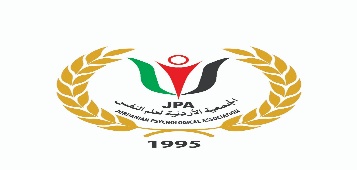 نموذج التسجيل للدورات بالجمعية الاردنية لعلم النفس                                                                                                                                                  رئيس الجمعية الاردنية لعلم النفس الدكتور حسين مدالله الطراونــــــــــــــــــــــــــــــهرقماسم المشارك من اربع مقاطع1المستوى العلمي2نوع المزاولة أن وجدتمهني ونوعه3نوع المزاولة أن وجدتاختصاصي ونوعه4رقم الهاتف5اسم الدورة التي يرغب بها المشارك1.1.5اسم الدورة التي يرغب بها المشارك2.2.5اسم الدورة التي يرغب بها المشارك3.3.6ارسال صورة عن الوصل  المالي المدفوع في البنك ونموذج التسجيل على رقم الواتساب الخاص بالجمعية وهو 0799736555 ارسال صورة عن الوصل  المالي المدفوع في البنك ونموذج التسجيل على رقم الواتساب الخاص بالجمعية وهو 0799736555 ارسال صورة عن الوصل  المالي المدفوع في البنك ونموذج التسجيل على رقم الواتساب الخاص بالجمعية وهو 0799736555 